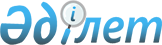 О создании рабочей группы по выработке предложений по разработке программы по оздоровлению и оказанию социальной помощи населению, пострадавшему от воздействия испытательных ядерных полигонов "Капустин Яр" и "Азгир"Распоряжение Премьер-Министра Республики Казахстан от 5 февраля 2009 года № 21-р



      В целях выработки предложений по разработке программы по оздоровлению и оказанию социальной помощи населению, пострадавшему от воздействия испытательных ядерных полигонов "Капустин Яр" и "Азгир":





      1. Создать рабочую группу в следующем составе:

Искаков                   - Министр охраны окружающей среды



Нурлан Абдильдаевич         Республики Казахстан, руководитель

Сарсембаев                - вице-министр охраны окружающей среды



Зейнулла Сакенович          Республики Казахстан, заместитель



                            руководителя

Рахимбергенов             - председатель Комитета экологического



Мурат Магауович             регулирования и контроля Министерства



                            охраны окружающей среды Республики



                            Казахстан, секретарь

Бекетаев                  - вице-министр юстиции Республики Казахстан



Марат Бахытжанович

Вощенкова                 - вице-министр здравоохранения Республики



Тамара Анатольевна          Казахстан

Дилимбетова               - вице-министр труда и социальной защиты



Гульнар Аманкуловна         населения Республики Казахстан

Жантикин                  - председатель Комитета по атомной



Тимур Мифтахович            энергетике Министерства энергетики



                            и минеральных ресурсов Республики



                            Казахстан

Сулеймен                  - заместитель акима Западно-Казахстанской



Серик Кенжебекович          области

Бекбосынов                - начальник управления развития автодорог



Арман Ильясович             Департамента развития транспортно-



                            коммуникационного комплекса Министерства



                            транспорта и коммуникаций Республики



                            Казахстан

Беспалинов                - начальник управления региональной 



Тлеугазы Айтказинович       политики Департамента региональной



                            политики и межбюджетных отношений



                            Министерства экономики и бюджетного



                            планирования Республики Казахстан

Жумагалиев                - начальник управления ядерной энергетики



Ануар Сабитович             Департамента ядерной энергетики и атомной



                            промышленности Министерства энергетики и



                            минеральных ресурсов Республики Казахстан

Лепешко                   - начальник управления моделирования



Степан Степанович           оптимального расселения и



                            микрокредитования Министерства сельского



                            хозяйства Республики Казахстан

Тулегалиева               - начальник управления первичной медико-



Ажар Гинятовна              санитарной помощи Департамента



                            организации медицинской помощи



                            Министерства здравоохранения



                            Республики Казахстан

Кобейсинов                - депутат Западно-Казахстанского областного



Какен Кобейсинович          маслихата

Алпыспаев                 - главный эксперт Комитета государственного



Болат Темирханович          санитарно-эпидемиологического надзора



                            Министерства здравоохранения Республики



                            Казахстан

Вологина                  - главный эксперт Департамента социальной



Эвелина Викторовна          помощи и социальных услуг Министерства



                            труда и социальной защиты населения



                            Республики Казахстан

Базарбаева                - эксперт Департамента подзаконных актов



Шарайна Сансызбаевна        Министерства юстиции Республики Казахстан

Сапаров                   - начальник управления координации 



Табылгали Саткалиевич       занятости и социальных программ акимата



                            Западно-Казахстанской области




      2. Рабочей группе в месячный срок выработать и внести в Правительство Республики Казахстан предложения по разработке программы по оздоровлению и оказанию социальной помощи населению, пострадавшему от воздействия испытательных ядерных полигонов "Капустин Яр" и "Азгир".





      3. Контроль за исполнением настоящего распоряжения возложить на Заместителя Премьер-Министра Республики Казахстан Орынбаева Е.Т.


      Премьер-Министр                            К. Масимов


					© 2012. РГП на ПХВ «Институт законодательства и правовой информации Республики Казахстан» Министерства юстиции Республики Казахстан
				